             ДОМ УЧЕНИКА  СРЕДЊИХ ШКОЛА  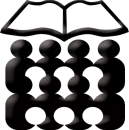                  Вршац,Стевана Немање 9                  Тел./факс 013/830-466 мат.бр.08114838, ПИБ 100911056racunovodstvo@internat-vrsac.edu.rsБрој: 20 ЈН 2/2019Датум: 18.03.2019.ИЗМЕНА КОНКУРСНЕ ДОКУМЕНТАЦИЈЕ 1.Комисија за јавну набавку мења конкурсну документацију 18 ЈН 2/2019 код поглављаIV УСЛОВИ ЗА УЧЕШЋЕ У ПОСТУПКУ ЈАВНЕ НАБАВКЕ  ИЗ ЧЛ. 75. И  76. ЗАКОНА И УПУТСТВО КАКО СЕ  ДОКАЗУЈЕ ИСПУЊЕНОСТ ТИХ   УСЛОВАодељак 2. Упутство како се доказује испуњеност условатачка 2.2  Испуњеност додатних услова(на стр.12)  2. Да понуђач располаже техничким  капацитетом:                 а) За партије од 3, 4, 6, 7, 8, 9,12  да понуђач у моменту подношења понуде поседује–користи  термо кинг возилo (возило са хладњачом).                б) За партију 11 – да понуђач у моменту подношења понуде поседује  доставнo возилo са температурнин режимом од +4оС до +8 оС.                в) За партије 1, 2, 5, 10, 13 и 14 – да понуђач у моменту подношења понуде поседује  доставнo возилo.                                            Доказ: Изјава понуђача о врсти доставног возила који поседује, са приложеним копијама саобраћајних дозвола, копијама уговора о набавци, закупу или лизингу за возило и Уверење о испитивању возила (Издаје Агенција за безбедност саобраћаја) за сва  возила са температурним режимом (термо кинг возила).                                                                           Комисија за јавну набавку